111學年度全國中華盃舞龍舞獅錦標賽傳統南獅、傳統龍獅賽、龍獅鼓樂比賽動作登記表繳交日期：  年  月  日教練或領隊簽名：111學年度全國中華盃舞龍舞獅錦標賽傳統南獅、傳統龍獅賽、龍獅鼓樂表演內容（涵義）說明及器材配置表繳交日期：  年  月  日教練或領隊簽名：111學年度全國中華盃舞龍舞獅錦標賽舞龍、夜光龍、北獅、南獅比賽自選套路登記表參賽項目：																		填報日期：		年		月		日共		頁		第		頁（請於技術會議時繳交，逾時依競賽規則扣分處理）111學年度全國中華盃舞龍舞獅錦標賽   南獅比賽自選套路難度動作登記表與檢查表	教練簽名：							聯繫電話：								套路檢查裁判員簽名：				（請於技術會議時繳交，逾時依競賽規則扣分處理）111學年度全國中華盃舞龍舞獅錦標賽   創新動作難度等級申報表參賽項目：□舞龍     □南獅    □北獅                                                   填報日期：    年   月   日附註：每個動作填一張表，請用精煉文字將動作方向、起止路線、規範要求描述清楚，畫路線圖、配動作照片，有條件的請拍攝創新動作錄像帶。隊名主題名稱序號動作名稱路線（位置）說明路線（位置）說明路線（位置）說明11122112333443345556655677788778999101099101111111212111112131313141413131415151516161515161717171818171718191919202019192021212122222121222323232424232324隊名主題名稱主題名稱表演內容說明及器材配置1. 開始北南1. 開始北南2. 發展北南2. 發展北南表演內容說明及器材配置3. 主題北南3. 主題北南4. 結束北南4. 結束北南隊名隊名教練教練項目項目套路名稱聯繫電話聯繫電話編號動作名稱動作名稱動作名稱動作路線動作路線動作類別是否為難度是否為難度分值備註隊名：隊名：採青主題：採青主題：日期：   年  月  日日期：   年  月  日線路位置及說明動作名稱：（1）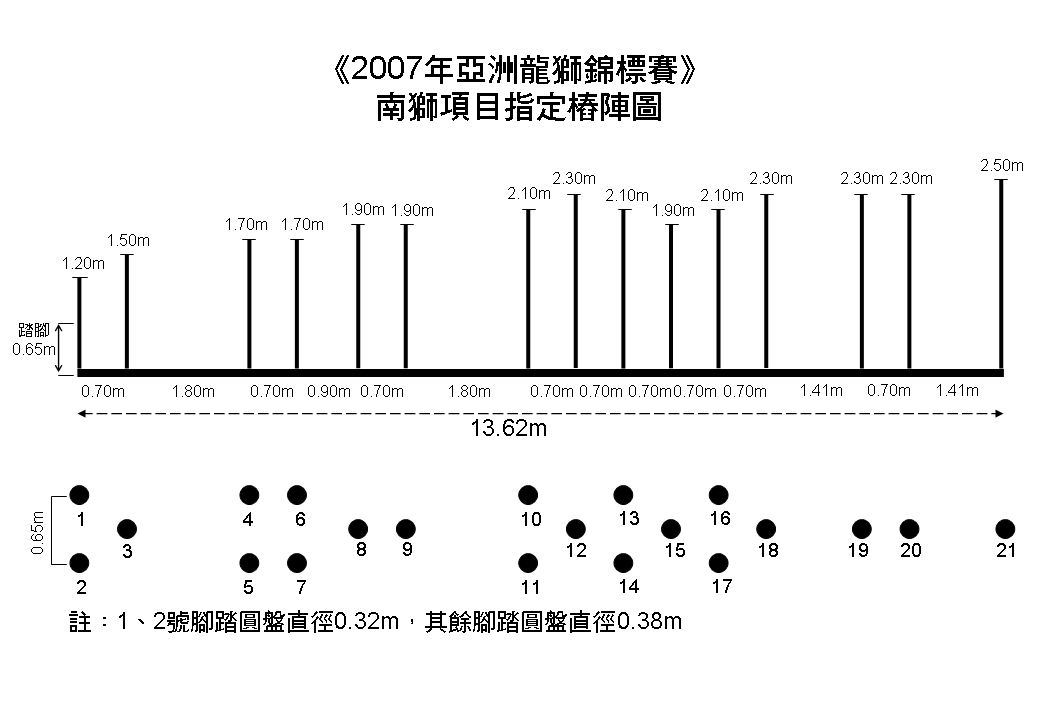 動作名稱：（1）動作名稱：（1）線路位置及說明動作名稱：（2）線路位置及說明動作名稱：（3）線路位置及說明動作名稱：（4）動作名稱：（4）動作名稱：（4）線路位置及說明動作名稱：（5）線路位置及說明動作名稱：（6）線路位置及說明動作名稱：（7）動作名稱：（7）動作名稱：（7）線路位置及說明動作名稱：（8）線路位置及說明動作名稱：（9）線路位置及說明動作名稱：（10）動作名稱：（10）動作名稱：（10）線路位置及說明動作名稱：（11）線路位置及說明動作名稱：（12）申報單位動作說明：創新動作名稱動作說明：分類報審情況動作類別難度等級分值備註動作說明：申報情況動作說明：審核意見動作說明：套路檢查裁判員：套路檢查裁判員：套路檢查裁判員：套路檢查裁判員：套路檢查裁判員：參加審核技術專家：參加審核技術專家：參加審核技術專家：參加審核技術專家：參加審核技術專家：總裁判長：總裁判長：總裁判長：總裁判長：總裁判長：總裁判長：總裁判長：總裁判長：總裁判長：總裁判長：總裁判長：總裁判長：總裁判長：總裁判長：總裁判長：總裁判長：總裁判長：總裁判長：總裁判長：總裁判長：年  月  日年  月  日年  月  日年  月  日年  月  日          教練員簽名：年  月  日年  月  日年  月  日年  月  日年  月  日          教練員簽名：